Camping Les Trois Sources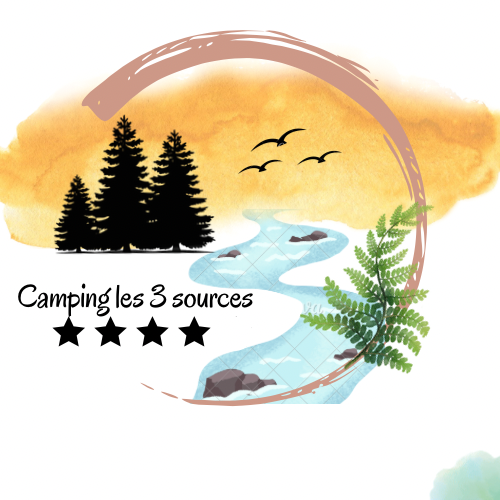 TARIF EMPLACEMENT 2024Arrivée après 14h – Départ avant 12h*Supplément obligatoire Taxe de séjour 0.80€ / nuit / personnes de plus de 18 ansEco contribution 0.50€/nuit/personnesFrais de dossier 25 €EMPLACEMENT TARIF A LA NUITEEDu 27/04/24Du 29/06/24Du 29/06/24Du 13/07/24Du 13/07/24Du 17/08/24Du 17/08/24Du 17/08/24Du 31/08/24EMPLACEMENT TARIF A LA NUITEEAu 28/06/24Au 12/07/24Au 12/07/24Au 16/08/24Au 16/08/24Au 30/08/24Au 30/08/24Au 30/08/24Au 6/09/24Forfait 2 personnes +1 tente + 1 véhicule + électricité 16A23 €31.50 €31.50 €37.50 €37.50 €31.50 €31.50 €31.50 €23 €Personne supplémentaire + 2ans4 €4 €4 €6,00 €6,00 €4 €4 €4 €4 €Supplements facultatifsSupplements facultatifsDu 27/04/24Du 29/06/24Du 29/06/24Du 13/07/24Du 13/07/24Du 17/08/24Du 17/08/24Du 17/08/24Du 31/08/24Supplements facultatifsAu 28/06/24Au 12/07/24Au 12/07/24Au 16/08/24Au 16/08/24Au 30/08/24Au 30/08/24Au 30/08/24Au 6/09/24Animal/nuit3,50 €3,50 €3,50 €4,00 €4,00 €3,50 €3,50 €3,50 €3,50 €Véhicule supplémentaire/nuit3,50 €3,50 €3,50 €4,50 €4,50 €3,50 €3,50 €3,50 €3,50 €Tente supplémentaire/nuit3,50 €3,50 €3,50 €4,00 €4,00 €3,50 €3,50 €3,50 €3,50 €Kit bébé/nuit42 € / SEJOUR42 € / SEJOUR42 € / SEJOUR42 € / SEJOUR42 € / SEJOUR42 € / SEJOUR42 € / SEJOUR42 € / SEJOUR42 € / SEJOURRéfrigérateur top/nuit6€6€6€6€6€6€6€6€6€Garantie annulation emplacement20 € 20 € 20 € 20 € 20 € 20 € 20 € 20 € 20 € 